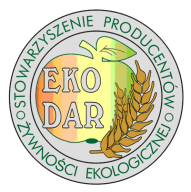 Program „Zdrowo jem – zdrowo żyję”Konkurs plastyczny dla szkół podstawowych (klasy VII-VIII) JESTEM EKO. Gwiazdka z marzeńStowarzyszenie Producentów Żywności Ekologicznej „EKO DAR” w Świlczy
we współpracy ze Szkołą Podstawową nr 25 im. Prymasa Tysiąclecia w Rzeszowie ogłaszają wojewódzki konkurs plastyczny pod nazwą „JESTEM EKO. Gwiazdka z marzeń”.Konkurs jest jednym z działań podjętych w ramach realizacji Podkarpackiego Programu Edukacji Ekologicznej Dzieci i Młodzieży „Zdrowo jem – zdrowo żyję”, nad którym honorowy patronat objął Podkarpacki Kurator Oświaty. W roku szkolnym 2019/2020 przewodnim tematem konkursu jest wykorzystanie produktów ekologicznych do przygotowania świątecznych potraw oraz tradycje Świąt Bożego Narodzenia, w których możemy zastosować ekologiczne myślenie o środowisku.REGULAMIN KONKURSU§ 1. Postanowienia ogólneKonkurs skierowany jest do uczniów szkół podstawowych (klasy VII-VIII) z województwa podkarpackiego.Konkurs trwa od 30 października 2019 r. do dnia 27 listopada 2019 r.§ 2. Cele konkursu:Propagowanie zdrowego odżywiania opartego na produktach ekologicznych oraz zachowań sprzyjających zdrowiu.Uatrakcyjnienie treści programowych o tematyce zdrowotnej ze szczególnym akcentem na zdrowe odżywianie dziecka.Ochrona środowiska naturalnego człowieka i wyrabianie nawyków dbania o środowisko.Promowanie dzieci uzdolnionych plastycznie i stworzenie im szansy prezentacji swojej twórczości na szerszym forum.Integracja środowiska podkarpackich szkół podstawowych.§3. Warunki uczestnictwaZadaniem uczestników będzie wykonanie pracy plastycznej o tematyce propagującej wykorzystanie produktów ekologicznych do przygotowania świątecznych potraw oraz tradycje Świąt Bożego Narodzenia, w których możemy zastosować ekologiczne myślenie o środowisku.Praca może być wykonana dowolną techniką płaską (malarstwo, rysunek, grafika)
w formacie nie większym niż A3.Każda placówka może przesłać nie więcej niż 5 prac.Praca powinna być opisana w następujący sposób: imię i nazwisko autora, klasa, adres
i telefon przedszkola/szkoły, dane nauczyciela prowadzącego zajęcia.Oceniane będą tylko prace indywidualne w wymienionej kategorii wiekowej. § 4. Przebieg KonkursuPrace przyjmowane będą do dnia 27 listopada 2019 r. w sekretariacie Szkoły Podstawowej nr 25 w Rzeszowie, ul. Starzyńskiego 17, 35-508 Rzeszów, w godz. 730-1530.Prosimy nie składać i nie rolować prac.Do przesyłki należy dołączyć wykaz autorów prac i opiekunów na formularzu stanowiącym załącznik do niniejszego regulaminu.Komisja Konkursowa, w skład której wejdą nauczyciele, plastycy i przedstawiciele organizatorów, dokona oceny prac do 2 grudnia 2019 r. i wyłoni 5 laureatów, którzy zostaną nagrodzeni.O rozstrzygnięciu konkursu, wystawie prac i rozdaniu nagród zainteresowani zostaną powiadomieni (3 grudnia 2019 r.) i zaproszeni na podsumowanie konkursu. Wręczenie nagród laureatom odbędzie się w dn. 6 grudnia 2019 r. podczas trwania XIII edycji Targów EKOGALA 2019 w Centrum Wystawienniczo – Kongresowym G2A Arena w Rzeszowie - Jasionce.Dla laureatów konkursu przewidziane jest 5 nagród ufundowanych przez organizatorów                  i sponsorów.Regulamin konkursu oraz formularze zgłoszeniowe dostępne są na stronach internetowych Szkoły Podstawowej nr 25 w Rzeszowie, Stowarzyszenia Producentów Żywności Ekologicznej „EKO DAR” oraz Podkarpackiej Izby Rolnictwa Ekologicznego.§ 5. Prawa autorskieUczestnik Konkursu oświadcza, że stworzona przez niego praca jest wytworem jego własnej, oryginalnej twórczości.Prace stają się własnością organizatora.Uczestnik Konkursu wyraża zgodę na wykorzystywanie jego pracy do celów promocyjnych i dydaktycznych.Organizator zobowiązuje się, że bez zgody twórcy nie będzie dokonywać w niej zmian.Do każdej pracy dołączone jest oświadczenie RODO (załącznik nr 2) podpisane przez rodzica/prawnego opiekuna uczestnika konkursu.Wypełnienie zgłoszenia jest jednoznaczne z wyrażeniem zgody na publikację wizerunku dziecka na potrzeby dokumentacji przebiegu konkursu.Załączniki do Regulaminu Konkursu:Załącznik nr 1 – Formularz zgłoszeniowyZałącznik nr 2 – Oświadczenie RODOKoordynatorzy Konkursu:Anna Hadała – e-mail: a_hadala@poczta.fm Małgorzata PrucharskaJolanta PyziakElżbieta Kluz